UMOWA zawarta w dniu 03.01.2022 r. w Koszalinie pomiędzy:Gminą Miasto Koszalin ul. Rynek Staromiejski 6-7, 75-007 Koszalin NIP: 6692385366 – Dom Pomocy Społecznej „Zielony Taras” w Koszalinie z siedzibą ul. Leonida Teligi 4, 75-235 Koszalin, reprezentowany przez:Grażynę Sienkiewicz – Dyrektora Domu Pomocy Społecznej „Zielony Taras” w Koszalinie, działającego na podstawie Pełnomocnictwa Prezydenta Miasta Koszalina, zwanym dalej „Zamawiającym”,a……………………………..prowadzącym działalność gospodarczą pod nazwą ………………………………, z siedzibą …………………………………., wpisaną do ewidencji działalności gospodarczej Regon …………………….. NIP ………………………., w imieniu i na rzecz, którego działa ………………………., zwanym dalej „wykonawcą”, zaś wspólnie zwanymi w dalszej części umowy „stronami”, Postępowanie wyłączone ze stosowania przepisów ustawy z dnia 11 września 2019r. 
Prawo zamówień publicznych na podstawie  z art. 2 w związku z art. 30 ust. 4 ustawy PZP. 
W rezultacie dokonania przez Zamawiającego wyboru oferty na podstawie  zarządzenia Nr 24/2022 Dyrektora Domu Pomocy Społecznej „Zielony Taras” w Koszalinie z dnia 06.09.2022 r. zawiera się niniejszą umowę o następującej treści:§ 1 1. Nazwa nadana zamówieniu: Świadczenie usług gastronomicznych dla uczestników Dziennego Domu „Pogodna Jesień Senior+”.2. Zamawiający zleca, a Wykonawca przyjmuje do wykonania usługę polegającą na  przygotowywaniu posiłków jednodaniowych oraz ich dostarczaniu uczestnikom dziennego domu, do jego siedziby 
przy ul. Leonida Teligi 4 w Koszalinie (dalej: „przedmiot umowy”).3. Wykonawca oświadcza, że zapoznał się z przedmiotem zamówienia i nie wnosi zastrzeżeń 
co do jego zakresu oraz, że uwzględnił w cenie oferty wszystkie posiadane informacje o przedmiocie zamówienia. § 21. Wykonawca zobowiązany jest przygotowywać i dostarczać o ustalonych porach dnia: 1 posiłek obiadowy jednodaniowy dziennie dla maksymalnie 30 osób, przez pięć dni w tygodniu, z wyłączeniem sobót i niedziel oraz dni świątecznych i wolnych od pracy, w okresie od 02.01.2023 do 29.12.2023 – 250 dni świadczenia usługi. Posiłki dostarczane będą w szczelnie zamkniętych pojemnikach jednorazowych wraz z jednorazowymi sztućcami i jednorazowymi serwetkami, w kompletach dla każdego podopiecznego:1.1) trzy dni w tygodniu zupę z wkładką mięsną. Do zupy należy podawać pieczywo świeże, pokrojone. Zupa ma być przygotowana na wywarze mięsno-warzywnym. Wkładka mięsna powinna być kawałkiem miękkiego mięsa z drobiu, wieprzowiny itp. – ze względu na specyfikę zamówienia wkładka nie może zawierać kości. Wkładkę mięsną może stanowić również mięso mielone w postaci pulpecików. 
W przypadku zup: biały barszcz lub zupa chłopska wkładkę mięsną może stanowić również kiełbasa 
o zawartości mięsa nie mniejszej niż 75% (nie należy stosować parówek). Mięso i kiełbasa nie powinny zawierać:- regulatorów kwasowości, - stabilizatorów i barwników,- substancji zagęszczających, - substancji konserwujących.Przykładowy skład kiełbasy: - 96 % mięso wieprzowe, woda, sól, białko wieprzowe, przyprawy, aromaty, glukoza, acerola w proszku, sok z buraka naciowego w proszku, sok cytrynowy w proszku, ekstrakt kolendry, kultury starterowe, osłonka (jelito wieprzowe) lub- 96% mięso wieprzowe, skrobia ziemniaczana, sól, błonnik pszenny bezglutenowy, aromaty naturalne, cukier, przyprawy (zawierają seler), kultury starterowe, osłonka jadalna: jelito wieprzowe.Zupa powinna mieć wartość kaloryczną  około 550 kcal. (nie mniej niż  400 g). Do posiłku podawane będzie świeże pieczywo (bułka lub 2 kromki chleba). Zupy mogą być zagęszczane wyłącznie:Zupy mogą być zagęszczane wyłącznie:- głównym składnikiem skrobiowym,- zawiesiną z mąki (pszennej lub ziemniaczanej) i płynu,- zasmażką,- śmietaną i żółtkami,- podprawą zacieraną (z masła lub margaryny i mąki).1.2) dwa razy w tygodniu ( np. wtorek, czwartek) II danie: mięso, ziemniaki/kasza/ryż/makaron/ z sosem oraz surówka.Mięso nie powinno zawierać:- regulatorów kwasowości, - stabilizatorów i barwników,- substancji zagęszczających, - substancji konserwujących.1.3) Obiad jednodaniowy podawany będzie o godz. 13:30. 1.4) Maksymalna liczba posiłków objęta zamówieniem wynosi ok. 7500 posiłków, z zastrzeżeniem, 
że podana liczba posiłków jest liczbą szacunkową i może ulec zmniejszeniu, w zależności od liczby podopiecznych zgłoszonych do wyżywienia. Minimalny zakres zamówienia, który będzie zrealizowany: 60%.2. Wsad do kotła powinien wynosić nie mniej niż: 5,28 zł.3. Temperatura dostarczanych posiłków powinna wynosić:- zupy - minimum 75 oC,- drugie danie – minimum 63 oC4. Przygotowywanie posiłków odbywać się będzie z uwzględnieniem diet (jeżeli dotyczy), w zależności 
od zgłoszonych potrzeb Zamawiającego. W trakcie wykonywania przedmiotu umowy informacje o ilości posiłków do wydania przekazywane będą wykonawcy przez osobę upoważnioną ze strony Zamawiającego do godz. 10:00 dnia bieżącego, w którym posiłki będą wydawane. 5. Wykonawca będzie przygotowywał i podawał posiłki w sposób estetyczny, zgodnie z zasadami sztuki kulinarnej oraz zgodnie z obowiązującymi przepisami w tym zakresie, a także wymogami sanitarnymi dla żywienia zbiorowego.6. Posiłki powinny być urozmaicone, wg tradycji kuchni polskiej, mniej ziemniaków na rzecz kaszy, ryżu, makaronu i kluseczek. 7. Wartość kaloryczna każdego posiłku musi być zgodna z normami i zasadami żywieniowymi Instytutu Żywności i Żywienia oraz z zgodnie z obowiązującymi przepisami w tym zakresie, w szczególności 
z ustawą z dnia 25 sierpnia 2006 r. o bezpieczeństwie żywności i żywienia. Posiłki powinny pokrywać zapotrzebowanie na kalorie i podstawowe składniki odżywcze tj. białka 
z przewagą pochodzenia zwierzęcego, tłuszcze, witaminy oraz sole mineralne. Wykonawca zapewni posiłki lekkostrawne, przygotowywane na bieżąco, wyłącznie z produktów pierwszej jakości 
i świeżych. Dopuszcza się stosowanie mrożonek w okresie wczesnowiosennym i zimowym.8. Wykonawca nie będzie stosował dodatkowych preparatów zastępczych oraz substancji konserwujących i zagęszczających, w szczególności: preparatów typu instant oraz gotowych produktów, które zostały zakupione przez Wykonawcę. Na wniosek Zamawiającego Wykonawca dostarczy sól, pieprz i pozostałe przyprawy.9. Do obowiązków Wykonawcy (na koszt wykonawcy) należy:1) dostarczanie posiłków dla uczestników Dziennego Domu „Pogodna Jesień Senior+” przy 
ul. L. Teligi 4 w szczelnie zamkniętych pojemnikach jednorazowych, osobnych dla każdego podopiecznego, (posiłki powinny być przygotowane do bezpośredniego spożycia) wraz 
z jednorazowymi sztućcami i jednorazowymi serwetkami, w kompletach dla każdego podopiecznego, w sposób nienaruszający ogólnych warunków sanitarnych, opracowanych w celu zapobiegania zakażeniom. Opakowania przeznaczone do kontaktu z żywnością muszą spełniać wymagania następujących przepisów prawa:- Ustawa z dnia 11 maja 2001 r. o opakowaniach i odpadach opakowaniowych.- Rozporządzenie w sprawie wykazu substancji, których stosowanie jest dozwolone w procesie wytwarzania lub przetwarzania materiałów i wyrobów z innych tworzyw niż tworzywa sztuczne przeznaczonych do kontaktu z żywnością.- Rozporządzenie w sprawie wykazu substancji, których stosowanie jest dozwolone w procesie wytwarzania lub przetwarzania materiałów i wyrobów z tworzyw sztucznych, a także sposobu sprawdzania zgodności tych materiałów i wyrobów z ustalonymi limitami.- Rozporządzenie w sprawie granicznej kontroli sanitarnej środków spożywczych oraz materiałów 
i wyrobów przeznaczonych do kontaktu z żywnością.- Rozporządzenie w sprawie wykazu przejść granicznych właściwych dla przeprowadzania granicznej kontroli sanitarnej.- Rozporządzenie w sprawie wzorów wniosku o dokonanie granicznej kontroli sanitarnej oraz świadectwa spełniania wymagań zdrowotnych.- Ustawa z dnia 25 sierpnia 2006 r. o bezpieczeństwie żywności i żywienia. Jeżeli opakowanie jest przeznaczone do kontaktu z żywnością, ale nie pozostaje w kontakcie z żywnością w chwili wprowadzenia do obrotu (np. jednorazowe kubki, widelczyki) wówczas powinno nosić oznakowanie. Znak ten powinien być czytelny, widoczny i trwały oraz w języku zrozumiałym dla potencjalnego odbiorcy.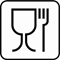 Może mieć postać określenia "do kontaktu z żywnością" lub wskazania określające zastosowanie materiałów i wyrobów lub symbolu wg następującego wzoru;2) zapewnienie 2 razy w roku tradycyjnych posiłków w okresie świąt, w ramach wyżywienia podopiecznych, w formie:- Kolacja Wigilijna - może obejmować w szczególności: barszcz czerwony z uszkami/zupa grzybowa/zupa rybna oraz potrawy z ryb, pierogi, gołąbki, kluski, paszteciki itp. - Śniadanie Wielkanocne może obejmować w szczególności potrawy: żurek/biały barszcz z jajkiem 
i kiełbasą, biała kiełbasa, śledź, jaja w majonezie/faszerowane, wędliny, wielkanocne baby, pasztet wielkanocny, sałatkę jarzynową itp.Menu Wykonawca będzie ustalał z Zamawiającym. Rzeczywista liczba osób zostanie zgłoszona przez Zamawiającego z wyprzedzeniem. Zamawiający przewiduje w tym przypadku możliwość zwiększenia wynagrodzenia wykonawcy na zasadach opisanych w niniejszej umowie;3) dostarczenie podopiecznym 2 raz w roku posiłków poza siedzibę Dziennego Domu 
(np. „Majówka”, „Grzybobranie” lub Andrzejki, zabawa karnawałowa itp.), własnym transportem, 
w specjalistycznych pojemnikach, do miejsca wyznaczonego przez Zamawiającego, wraz 
z zapewnieniem naczyń i sztućców jednorazowych. Dopuszcza się możliwość posiłków w bemarach wraz z jednorazowymi naczyniami i sztućcami W przypadku pozostałych wyjazdów podopiecznych poza siedzibę (inne wycieczki, udział w uroczystościach, warsztatach itp.) – przygotowywanie 
i wydawanie dla tych osób suchego prowiantu, w zamian za posiłek w ramach codziennego wyżywienia, po wcześniejszym zgłoszeniu takiej potrzeby przez Zamawiającego;4) przygotowywanie dla podopiecznych 1 raz w roku 2 ciepłych posiłków (np. zupa oraz drugie danie, np. bigos, sztuka mięsa w sosie, ryż/kasza, surówka oraz ciasto, owoce i napoje) i podawanie ich w trakcie imprezy okolicznościowej, organizowanej w formie festynu na terenie Domu Pomocy Społecznej „Zielony Taras” w Koszalinie, w zamian za posiłek w ramach codziennego wyżywienia. 
Menu Wykonawca będzie ustalał z Zamawiającym. Zamawiający przewiduje w tym przypadku możliwość zwiększenia wynagrodzenia wykonawcy na zasadach opisanych w niniejszej umowie; 5) przedstawianie do akceptacji Zamawiającego co najmniej 10-dniowego jadłospisu, z co najmniej jednodniowym wyprzedzeniem, przed terminem ich obowiązywania. Jadłospis zaakceptowany przez Zamawiającego uważa się za obowiązujący w danym okresie (co najmniej 10 dni). O ewentualnych zmianach w obowiązującym jadłospisie należy niezwłocznie powiadomić Zamawiającego. Jadłospisy powinny uwzględniać gramaturę i kaloryczność posiłków oraz powinny być urozmaicone pod względem doboru produktów i technik kulinarnych, uwzględniać sezonowość oraz zawierać podział na diety (jeżeli dotyczy). Drugie danie nie powinno się powtarzać częściej niż co 14 dni.6) Dopuszcza się możliwość dokonywania korekt w jadłospisie w przypadku, gdy wykonawca nie może przygotować planowanego na dany dzień posiłku z powodu braku dostępności określonych produktów. Zmiana nie może zakłócać naprzemienności posiłków. Podstawą dokonania korekty może być wyłącznie przyczyna zewnętrzna. Fakt dokonania korekty należy zgłosić Zamawiającemu.7) prowadzenie ewidencji ilościowej wydawanych posiłków.§ 3Termin wykonania przedmiotu umowy: od 2 stycznia 2023 r. do 29 grudnia 2023 r.§ 41. Łączne wynagrodzenie Wykonawcy za wykonanie umowy, ustalone na podstawie oferty 
z dnia ……………………., wyniesie ………………….. zł brutto łącznie (słownie: ……………………… złote 00/100), z zastrzeżeniem § 13 niniejszej umowy.2. Rozliczenia między Zamawiającym a Wykonawcą będą dokonywane na podstawie ceny jednostkowej.3. Ustala się następującą cenę jednostkową:- obiad jednodaniowy: ……….. zł brutto/1 osobę.Cena jednostkowa obejmuje koszt:- przygotowania i dostarczenia posiłku,- opakowania jednorazowego ze sztućcami i serwetką jednorazową (komplet). 4. W przypadku, o którym mowa w § 2 ust. 9 pkt 2 wynagrodzenie liczone będzie na podstawie stawki jednostkowej, określonej w § 4 ust. 3 i liczby osób zgłoszonych w danym dniu do wyżywienia, 
z uwzględnieniem możliwości zwiększenia wynagrodzenia Wykonawcy o 500,00 zł. Wynagrodzenie Wykonawcy może wynieść maksymalnie:4.1) poczęstunek na Boże Narodzenie: (stawka jednostkowa x liczba podopiecznych zgłoszonych 
w danym dniu do wyżywienia) + 500,00 zł,4.2) poczęstunek na Śniadanie Wielkanocne: (stawka jednostkowa x liczba podopiecznych zgłoszonych w danym dniu do wyżywienia) + 500,00 zł.5. W przypadku, o którym mowa w § 2 ust. 9 pkt 4 wynagrodzenie liczone będzie na podstawie stawki jednostkowej, określonej w § 4 ust. 3 i liczby podopiecznych zgłoszonych w danym dniu do wyżywienia. 6. Wynagrodzenie, o którym mowa w § 4 ust. 1 obejmuje wszelkie koszty związane z realizacją umowy, 
w tym ryzyko wykonawcy z tytułu oszacowania wszelkich kosztów związanych z realizacją przedmiotu umowy, a także oddziaływania innych czynników mających lub mogących mieć wpływ na koszty stanowi maksymalne wynagrodzenie wykonawcy, płatne na podstawie wszystkich wykonanych usług w ramach umowy.7. Wynagrodzenie płatne będzie na rzecz Wykonawcy miesięcznie wg ceny jednostkowej, o której mowa w § 4 ust. 3, pomnożonej przez liczbę faktycznie wydanych posiłków w danym miesiącu, 
z zastrzeżeniem, że całkowite wynagrodzenie wykonawcy nie może przekroczyć kwoty, o której mowa 
w § 4 ust. 1, z zastrzeżeniem § 4 ust. 4-5.8. Wynagrodzenie płatne będzie na rachunek bankowy wskazany przez wykonawcę, w terminie 
14 dni od daty złożenia przez wykonawcę miesięcznego zestawienia, o którym mowa w § 4 ust. 9 
i doręczenia Zamawiającemu prawidłowo wystawionej faktury VAT, z zastrzeżeniem, że faktura 
za wykonanie usługi w miesiącu grudniu powinna zostać wystawiona do dnia 22.12.2023 r.9. Załącznikiem do faktury będzie miesięczne zestawienie zawierające dzienną liczbę dostarczonych posiłków w danym okresie rozliczeniowym, potwierdzone przez upoważnionego pracownika Zamawiającego.10. Kwota podatku należnego wyliczona zostanie zgodnie z aktualnie obowiązującą stawką wynikającą 
z ustawy o VAT.11. Strony ustalają, iż za dzień zapłaty będą traktować dzień obciążenia rachunku bankowego zamawiającego.12. Strony ustalają, iż Zamawiający może potrącić z wynagrodzenia wszelkie należności pieniężne, należne od Wykonawcy na podstawie niniejszej umowy, w tym w szczególności kary umowne, 
przy czym potrącenie umowne nie ogranicza w żaden sposób prawa zamawiającego do potrącenia ustawowego.§ 51. Wykonawca oświadcza, że ma wystarczające doświadczenie i kompetencje do realizacji przedmiotu umowy oraz zobowiązuje się należycie wykonać niniejszą umowę.2. Wykonawca oświadcza, że wykona przedmiot umowy zgodnie z przepisami prawa, 
w szczególności zgodnie z ustawą z dnia 25 sierpnia 2006r. o bezpieczeństwie żywności i żywienia oraz zgodnie z obowiązującymi normami i wytycznymi Instytutu Żywności i Żywienia w Warszawie.3. Wykonawca zobowiązany jest do przestrzegania przepisów dotyczących warunków zdrowotnych zbiorowego żywienia, w tym warunków i wymagań sanitarnych, obowiązujących przy przechowywaniu, przygotowywaniu i dostarczaniu żywności, warunków sanitarno-epidemiologicznych, stawianych osobom prowadzącym działalność w zakresie zbiorowego żywienia.§ 61. Zamawiający zastrzega sobie prawo kontrolowania organizacji żywienia oraz jakości świadczonych usług, w szczególności:1) kontroli produktów do przetworzenia,2) kontroli przebiegu produkcji w kuchni oraz jakości przygotowywanych posiłków,3) wglądu do ewidencji ilościowej wydawanych posiłków, prowadzonej przez wykonawcę,4) wglądu do dokumentów identyfikujących dostawców wykonawcy,5) wglądu do protokołu pokontrolnego, po każdej kontroli sanitarnej kuchni.2. Przygotowane posiłki mogą zostać, przed wydaniem, sprawdzane pod względem jakościowym 
i ilościowym przez pracownika zamawiającego. Kontrola będzie obejmowała:1) ocenę jakości przygotowania i podawanie posiłków (w tym sprawdzenie jakości i składu produktów użytych do ich przygotowania),2) możliwość oceny organoleptycznej poprzez degustację. (w trakcie kontroli Wykonawca na żądanie Zamawiającego przygotuje dodatkową porcję posiłku w celu poddania go sprawdzeniu),3) sprawdzenie zgodności wydawanych posiłków z jadłospisem, 4) sprawdzenie gramatury i temperatury.Zakwestionowane przez pracownika Zamawiającego posiłki pod względem jakości i ilości podlegają wymianie na koszt Wykonawcy.3. W przypadku wątpliwości, czy posiłek spełnia wszystkie wymagania określone w umowie, Zamawiający zleci wykonanie specjalistycznego badania, i, w przypadku potwierdzenia niezgodności, kosztem tego badania obciąży Wykonawcę.4. Uprawnienia kontrolne Zamawiającego obejmują także prawo do wydawania zaleceń pokontrolnych.5. Wykonawca zobowiązany jest do stosowania się do zaleceń pokontrolnych Zamawiającego.6. O zamiarze kontroli Zamawiający powiadomi wykonawcę z wyprzedzeniem.§71. Zamawiający na bieżąco będzie weryfikował prawidłowość realizacji niniejszej umowy przez Wykonawcę.  2. W przypadku stwierdzenia nieprawidłowości, Zamawiający powiadomi o tym Wykonawcę (także telefonicznie), a Wykonawca usunie stwierdzone nieprawidłowości niezwłocznie, tego samego dnia, 
w ciągu godziny od zgłoszenia. 3. Zamawiający odmówi przyjęcia posiłku lub nakaże Wykonawcy dostarczenie brakujących posiłków 
w sytuacji, gdy zgłoszone nieprawidłowości  dotyczą:- gramatury posiłku,- temperatury posiłku,- ilości dostarczonych porcji,- nieprawidłowego zabezpieczenia pojemników, w których dostarczane są posiłki, co skutkować będzie koniecznością wymiany zakwestionowanych posiłków na zgodne z wymaganiami Zamawiającego lub dostarczenia brakujących posiłków. 4. Jeżeli zgłoszenie Zamawiającego nie odniesie pożądanego skutku i Wykonawca nie zapewni terminowego i należytego wykonania umowy, Zamawiający uzna, że umowa nie została wykonana lub została wykonana nienależycie w tym zakresie. 5. W przypadku, o którym mowa w ust. 4, Zamawiający może zlecić wykonanie części umowy innemu podmiotowi na koszt Wykonawcy (wykonanie zastępcze), do czasu ustania przyczyny po stronie Wykonawcy, na co Wykonawca wyraża zgodę, w szczególności:1) przygotowanie jadłospisu, o którym mowa w § 2 ust. 9 pkt 5, który będzie wiążący dla Wykonawcy, gdy Wykonawca nie przedłożył jadłospisu w terminie lub, gdy jadłospis przygotowany i przedłożony przez Wykonawcę zawiera błędy i nie jest zgodny z wytycznymi dla zgłoszonych przez Zamawiającego diet;2) przygotowanie i dostarczenie posiłków, gdy Wykonawca nie dostarczył wszystkich posiłków lub nie dotrzymał godziny dostarczenia posiłków, o których mowa w § 2 ust. 1 pkt 1.3).6. Zamawiający potrąci koszty wykonania zastępczego z wynagrodzenia Wykonawcy, na co Wykonawca wyraża zgodę. Obciążenie Wykonawcy kosztami nie wyklucza nałożenia na Wykonawcę kar umownych lub wypowiedzenia umowy. § 81. Wykonawca oświadcza, że wykona przedmiot umowy samodzielnie, za pomocą zasobów, będących 
w jego dyspozycji.2. Wykonawca nie może zbywać na rzecz osób trzecich wierzytelności powstałych w wyniku realizacji niniejszej umowy.3. Wykonawca jest zobowiązany informować Zamawiającego niezwłocznie o zagrożeniach, które mogą mieć wpływ na realizację niniejszej umowy oraz do współdziałania z Zamawiającym przy opracowywaniu przedsięwzięć zapobiegających zagrożeniom.4. Osoby do kontaktu w trakcie realizacji umowy:1) ze strony Zamawiającego:- Magdalena Niżyńska tel. 94 717 08 …… e-mail: magdalena.nizynska@dpskoszalin.pl, w dni robocze w godzinach: 7:00-15:002) ze strony Wykonawcy:- ……………………. tel. ……………………….. e-mail: ………………………….§ 91. Zamawiający nie ponosi odpowiedzialności za szkody wyrządzone w związku z wykonywaniem przedmiotu umowy przez Wykonawcę lub jego pracowników.2. Odpowiedzialność Wykonawcy dotyczy szkód rzeczywistych, będących normalnymi następstwami naruszenia przez Wykonawcę obowiązków wynikających z niniejszej umowy, z własnej winy bądź z winy pracowników Wykonawcy.3. Wykonawca przyjmuje na siebie odpowiedzialność cywilną z tytułu zdarzeń losowych oraz z tytułu szkód wyrządzonych podczas, w związku lub przy okazji wykonywania przedmiotu umowy i zobowiązuje się do wypłaty odszkodowania z tego tytułu w pełnej wysokości.4. Zamawiający może obciążyć Wykonawcę wartością powstałej szkody, a Wykonawca zobowiązuje się do pokrycia kosztów szkody.5. Wycena szkody nastąpi na podstawie cen obowiązujących w dniu jej powstania.6. Zamawiający zastrzega prawo potrącenia kosztów szkody z bieżącego wynagrodzenia Wykonawcy, 
na co Wykonawca wyraża zgodę.7. Wypłata odpowiedniego świadczenia odszkodowawczego może nastąpić z ubezpieczenia 
od odpowiedzialności cywilnej Wykonawcy, które Wykonawca ma obowiązek posiadać w całym okresie realizacji zamówienia, przy czym, jeżeli wysokość szkody przewyższa wartość odszkodowania, otrzymaną z zakładu ubezpieczeń, a szkoda powstała z wyłącznej winy Wykonawcy lub jego pracowników, Wykonawca pokrywa pełną wysokość szkody.§ 101. Stronom przysługuje prawo do wypowiedzenia umowy z zachowaniem 2-miesięcznego okresu wypowiedzenia ze skutkiem na koniec miesiąca. 2. Zamawiającemu przysługuje prawo odstąpienia od niniejszej umowy, w przypadku rażącego niewykonania lub nienależytego wykonania umowy przez Wykonawcę, w szczególności gdy Wykonawca, pomimo wezwania Zamawiającego:2.1) nie przystąpił do realizacji umowy lub nie realizuje umowy należycie, w tym w szczególności:a) nie dostarcza posiłków o ustalonych porach,b) dostarcza posiłki niezgodnie z przedstawionym jadłospisem lub zapotrzebowaniem Zamawiającego,c) dostarcza posiłki niezgodnie z obowiązującymi przepisami w tym zakresie, w szczególności z ustawą 
o bezpieczeństwie żywności i żywienia oraz zaleceniami Instytutu Żywności i Żywienia,d) nie przestrzega przepisów sanitarnych, e) nie przedstawia jadłospisów do akceptacji Zamawiającego.2.2) zawarł umowę z podwykonawcą bez zgody Zamawiającego, wyrażonej na piśmie;2.3) rażąco naruszył istotne postanowienia umowy;2.4) zostanie wydany nakaz zajęcia majątku wykonawcy.3. Odstąpienie od umowy w związku z okolicznościami, określonymi w § 9 ust. 2 nastąpi przez pisemne oświadczenie ze skutkiem natychmiastowym od dnia skutecznego doręczenia.4. Zamawiającemu przysługuje prawo odstąpienia od umowy do dnia 29.12.2023 r., tj. do dnia zakończenia trwania niniejszej umowy.5. Zamawiający może wypowiedzieć umowę w trybie natychmiastowym w przypadku powtarzającego się przynajmniej dwukrotnie naruszania przez Wykonawcę tych samych istotnych warunków umowy, a w szczególności opisanych w § 2.6. Niezależnie od postanowień niniejszej umowy Zamawiającemu przysługuje prawo odstąpienia 
od umowy na podstawie przepisów ustawowych.7. W przypadku rozwiązania umowy na skutek odstąpienia od umowy lub jej wypowiedzenia, Wykonawcy przysługuje wynagrodzenie należne mu z tytułu wykonania części umowy.§ 111. W przypadku odstąpienia od umowy z przyczyn leżących po stronie Wykonawcy, Wykonawca zapłaci Zamawiającemu karę umowną w wysokości 10% wynagrodzenia brutto, o którym mowa w § 4 ust. 1.2. W przypadku niewykonania lub nienależytego wykonania umowy przez Wykonawcę, Zamawiający naliczy karę w wysokości 0,1 % wynagrodzenia brutto, o którym mowa w § 4 ust. 1 za każdą stwierdzoną nieprawidłowość.3. W przypadku braku przedłożenia we wskazanym terminie przez Wykonawcę dokumentów, o których mowa w § 2 ust. 9 pkt 5, Zamawiający obciąży Wykonawcę karą umowną w wysokości 0,5% wynagrodzenia brutto, o którym mowa w § 4 ust. 1 za każdy dzień zwłoki.4. W przypadku wypowiedzenia umowy w trybie natychmiastowym, z przyczyn leżących po stronie Wykonawcy Zamawiający nałoży karę w wysokości 10 % wynagrodzenia brutto, o którym mowa w § 4 ust. 1.5. Kary umowne płatne są w terminie 14 dni od dnia otrzymania wezwania. Zamawiający zastrzega możliwość potrącenia kar umownych z wynagrodzenia Wykonawcy, na co Wykonawca wyraża zgodę.6. Łączna maksymalna wysokość kar umownych wynosi 20% wynagrodzenia brutto, o którym mowa w § 4 ust. 1.8. Strony zastrzegają sobie prawo do dochodzenia odszkodowania na zasadach ogólnych, o ile wartość faktycznie poniesionych szkód przekracza wysokość kar umownych.§ 131. Zamawiający dopuszcza możliwość zmiany wynagrodzenia Wykonawcy, o którym mowa w § 4 ust. 
1-3 niniejszej umowy, w przypadku zmiany cen rynkowych materiałów lub kosztów, związanych 
z realizacją umowy. Przez zmianę ceny materiałów lub kosztów rozumie się wzrost lub spadek ceny.2. Wykonawca jest uprawniony do wystąpienia z żądaniem zmiany wynagrodzenia, o którym mowa 
w ustępie 1, w przypadku zaistnienia następujących przesłanek:1) zmiana cen, w tym podstawowych produktów rolnych (m.in. mięsa, ziemniaków, mąki, pieczywa) 
lub kosztów (m.in. dostawy mediów, transportu) przekroczy 10% w stosunku do stawek przyjętych 
przez Wykonawcę do ustalenia wynagrodzenia ofertowego,2) zmiana cen ma istotny wpływ na realizację umowy,3) żądanie zostanie złożone nie wcześniej niż po upływie 4 m-cy od rozpoczęcia realizacji umowy.3. Obowiązkiem Wykonawcy, składającego żądanie zmiany wynagrodzenia, jest wykazanie Zamawiającemu, że zmiana ceny wpływa na realizację umowy i na dzień zaistnienia podstaw 
do waloryzacji wynagrodzenia, ceny przyjęte do kalkulacji oferty Wykonawcy są odpowiednio niższe niż ceny rynkowe lub średnie ceny rynkowe. Wykonawca załączy stosowne dowody, w tym np. kopie dokumentów zamówienia, korespondencji z dostawcami lub wykazu materiałów lub kosztów, 
w przypadku których zmiana ceny uprawnia do żądania zmiany wynagrodzenia.4. W przypadku spełnienia warunków, o których mowa w ust. 2 i ust. 3 wynagrodzenie Wykonawcy będzie podlegało waloryzacji począwszy od pełnego miesiąca kalendarzowego, następującego po złożeniu żądania zmiany wynagrodzenia. Zmiana wynagrodzenia nastąpi w oparciu o aktualny wskaźnik zmiany ceny materiałów lub kosztów, ogłoszony w komunikacie Prezesa Głównego Urzędu Statystycznego. 5. Do każdej kolejnej zmiany stosuje się zapisy § 13 ust. 2 i ust. 4. Maksymalna wartość zmiany wynagrodzenia, o którym mowa w ust. 1, nie może przekroczyć 20% wartości pierwotnej umowy. 6. W przypadku, gdy, po dokonaniu zwiększenia wynagrodzenia Wykonawcy, nastąpi zmiana okoliczności uzasadniających to zwiększenie, w szczególności spadek cen, w tym podstawowych produktów rolnych lub kosztów o 10% w stosunku do stawek przyjętych do zwiększenia, wynagrodzenie Wykonawcy będzie podlegało waloryzacji, począwszy od pełnego miesiąca kalendarzowego, następującego po zaistnieniu nowych okoliczności, na co Wykonawca wyraża zgodę. Zmiana wynagrodzenia nastąpi w oparciu o aktualny wskaźnik zmiany ceny materiałów lub kosztów (wskaźnik inflacji), ogłoszony w komunikacie Prezesa Głównego Urzędu Statystycznego. 7. Zamawiający przewiduje możliwość zmiany postanowień niniejszej umowy w zakresie realizacji dodatkowych usług od Wykonawcy, których nie uwzględniono w zamówieniu podstawowym, o ile stały się niezbędne i zostały spełnione łącznie następujące warunki:1) wzrost ceny spowodowany każdą kolejną zmianą nie przekracza 50% wartości pierwotnej umowy, 
z wyjątkiem należycie uzasadnionych przypadków.2) zmiana Wykonawcy spowodowałaby istotną niedogodność lub znaczne zwiększenie kosztów 
dla Zamawiającego,3) zmiana Wykonawcy nie może zostać dokonana z powodów ekonomicznych lub technicznych, 
w szczególności dotyczących zamienności usług w ramach zamówienia podstawowego.8. Zamawiający przewiduje możliwość zawieszenia wykonania umowy w przypadku zawieszenia działalności dziennych domów, będącego następstwem okoliczności, o obiektywnym charakterze, niezależnym od stron umowy, w szczególności na podstawie decyzji właściwego organu. W takiej sytuacji wykonawcy nie przysługuje roszczenie z tytułu utraconych korzyści.9. Zamawiający przewiduje możliwość zawieszenia wykonania umowy w przypadku wystąpienia okoliczności o obiektywnym charakterze, niezależnych od stron umowy, w szczególności:1) gdy niektóre obowiązki umowne nie mogą zostać zrealizowane, 2) gdy wszystkie obowiązki umowne nie mogą zostać zrealizowane w przypadku czasowego zawieszenia działalności placówki decyzją uprawnionej instytucji.10. W przypadku, o którym mowa w § 13 ust. 8-9 Wykonawcy nie przysługuje roszczenie z tytułu utraconych korzyści.§ 141. Wszelkie spory mogące powstać w związku z wykonaniem niniejszej umowy rozpatrywane będą przez sąd powszechny, właściwy miejscowo dla Zamawiającego.2. Wszelkie zmiany umowy wymagają zachowania formy pisemnej pod rygorem nieważności.3. Jeżeli postanowienia niniejszej umowy są albo staną się nieważne albo nieskuteczne, lub umowa zawierać będzie lukę, nie narusza to ważności i skuteczności pozostałych postanowień umowy. Zamiast nieważnych albo nieskutecznych postanowień lub jako wypełnienie luki obowiązywać będzie odpowiednia regulacja, która – jeżeli tylko będzie to prawnie dopuszczalne – w sposób możliwie bliski odpowiadać będzie temu, co Strony ustaliły albo temu, co by ustaliły, gdyby zawarły takie postanowienie, pod warunkiem, że jeżeli całość Umowy bez nieważnych albo nieskutecznych postanowień zachowuje rozsądną treść.4. Integralną część niniejszej umowy stanowi oferta Wykonawcy złożona w postępowaniu o udzielenie zamówienia oraz treść opisu przedmiotu zamówienia zawarta w ogłoszeniu o zamówieniu.5. W sprawach nieuregulowanych niniejszą umową zastosowanie mieć będą przepisy Kodeksu cywilnego.6. Umowę niniejszą sporządzono w dwóch jednobrzmiących egzemplarzach, po jednym dla każdej 
ze stron. 	Zamawiający                                                                                        Wykonawca	Załącznik nr 1 do umowyKlauzula informacyjna dotycząca przetwarzania danych osobowychZgodnie z art. 13 ust. 1−2 rozporządzenia Parlamentu Europejskiego i Rady (UE) 2016/679 
z 27.04.2016r. w sprawie ochrony osób fizycznych w związku z przetwarzaniem danych osobowych 
i w sprawie swobodnego przepływu takich danych oraz uchylenia dyrektywy 95/46/WE (ogólne rozporządzenie o ochronie danych) (Dz.U. UE L 119, s. 1) – dalej RODO − informujemy, że: 1) Administrator danych: Administratorem danych osobowych jest Dom Pomocy Społecznej „Zielony Taras” w Koszalinie 
z siedzibą przy ul. Leonida Teligi 4 w Koszalinie, adres e-mail: dps@dpskoszalin.pl, tel. 94 717 08 90.2) Inspektor Ochrony Danych: Inspektorem ochrony danych jest Łukasz Kalman. Kontakt z inspektorem  jest realizowany 
za pośrednictwem adresu mailowego iodo@dpskoszalin.pl oraz poprzez korespondencję na adres Administratora z dopiskiem „Inspektor ochrony danych”.3) Cele i podstawy przetwarzaniaJako Administrator będziemy przetwarzać Pani/Pana dane osobowe na podstawie obowiązujących przepisów prawa, zawartych umów i udzielonej zgody w celu:a) zawarcia i wykonania łączącej nas umowy przez czas trwania umowy i rozliczeń po jej zakończeniu (podstawa prawna: art. 6 ust. 1b RODO),b) wykonania ciążących na administratorze danych obowiązków prawnych (podstawa: art. 6 ust. 1c RODO), związanych min. z  rozliczeniem finansowym/księgowym umowy oraz koniecznością archiwizacji umów po jej zakończeniu.4) Okres przetwarzania danychPani/Pana dane osobowe będą przetwarzane przez okres niezbędny do realizacji celów przetwarzania, lecz nie krócej niż okresy wynikające z przepisów prawa regulujące niezbędne okresy przetwarzania.  W przypadku rozliczenia faktury dane osobowe są przetwarzane przez okres do 6 lat, a w przypadku realizacji umowy dane osobowe są przetwarzane przez okres jej obowiązywania i do 10 lat po jej zakończeniu.5) Odbiorcy danychDo Pani/Pana danych osobowych mogą też mieć dostęp podmioty upoważnione do odbioru danych osobowych na podstawie odpowiednich przepisów prawa oraz innym podmiotom uczestniczącym 
w procesach niezbędnych do realizacji zwartych umów.  Dane mogą być powierzone celem przetwarzania przez podmioty wspierające funkcjonowanie Administratora, np. Kancelaria Radcy Prawnego, firma serwisująca oprogramowanie i infrastrukturę IT, wyłącznie podstawie stosownej umowy powierzenia przetwarzania. Administrator nie przekazuje danych osobowych przetwarzanych w swoich zbiorach do państw trzecich, ani żadnych organizacji międzynarodowych. Administrator danych prowadzi publicznie dostępny Rejestr umów, wiec dane osobowe w zakresie wskazanym prawem mogą zostać upublicznione. 6) Zgodnie z RODO, przysługuje Pani/Panu:a) w każdej chwili przysługuje prawo do wniesienia sprzeciwu wobec przetwarzania danych osobowych; Administrator danych osobowych przestanie przetwarzać Pani/Pana dane osobowe 
w celach wskazanych w pkt 1, chyba, że w stosunku do tych danych istnieją prawnie uzasadnione podstawy, które są nadrzędne wobec Pani/Pana interesów, praw i wolności lub dane będą niezbędne do ewentualnego ustalenia, dochodzenia lub obrony roszczeń,b) prawo dostępu do swoich danych oraz otrzymania ich kopii,c) prawo do sprostowania (poprawiania) swoich danych,d) prawo do usunięcia danych, ograniczenia przetwarzania danych, jeśli nie ma innej podstawy prawnej przetwarzania, w tym przetwarzania po wycofaniu udzielonej zgody,e) prawo do wniesienia skargi do organu nadzorczego – Urząd Ochrony Danych Osobowych (Warszawa, ul. Stawki 2).7) Informacja o wymogu/dobrowolności podania danychPodanie danych jest obowiązkowe w sytuacji, gdy przesłankę przetwarzania stanowi przepis prawa. Podanie danych ma charakter dobrowolny, jeśli jest niezbędne do zawarcia umowy lub przetwarzania na podstawie udzielonej zgody. Nie podanie danych osobowych skutkuje brakiem możliwości realizacji umowy lub celu wskazanego w treści zgody.8) Profilowanie i zautomatyzowane podejmowanie decyzjiW procesie przetwarzania danych osobowych Administrator danych osobowych nie podejmuje decyzji w sposób zautomatyzowany, z uwzględnieniem profilowania, w oparciu o dane przekazane 
do przetwarzania.